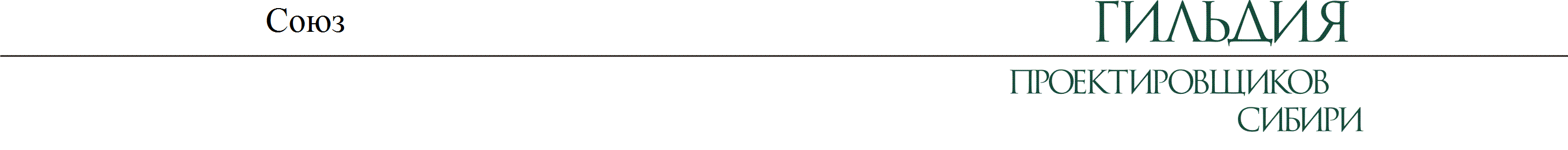 630123, г. Новосибирск,  ул. Мочищенское шоссе, д.18    ИНН 5402038099   КПП 540201001ОГРН 1175476116970  р/с 40703810616030000090в Филиал «Центральный» Банка ВТБ (ПАО) в г. Москвек/с 30101810145250000411  БИК 044525411тел. +7 (383) 218-79-68e-mail:  paa@gilsib.ru«___» _________ 20___ г.								 г. НовосибирскПротокол № ______заседания Контрольной комиссии Союза «Гильдия проектировщиков Сибири» Основание проверки:Проверка членов Гильдии на предмет соблюдения требований стандартов и внутренних документов Гильдии, а также условий членства в Гильдии для осуществления работ по подготовке проектной документации на основании Решения Совета Протокол №54 от 23.04.2021г.Вид проверки: плановая документарнаяМесто проведения проверки: г. Новосибирск, ул. Потанинская, д. 3А, офис 407Члены Контрольной комиссии:-  Марков Михаил Николаевич – директор ООО «Концепт-Проект» - председатель Контрольной комиссии;-  Кузнецов Игорь Алексеевич – генеральный директор ООО «КУБ»;- Фадеева Дарья Константиновна – специалист исполнительной дирекции Союза «Гильдия проектировщиков Сибири».Повестка дня:Итоги проверки членов Союза в июле 2021 года:1. Компания АО «СИНЕТИК» - замечаний нетГолосовали открытым голосованием: За - 3, Против -, Воздержались -Постановили: Компания АО «СИНЕТИК» проверку прошла.2. Компания ОАО «ВентКомплекс» - замечаний нетГолосовали открытым голосованием: За - 3, Против -, Воздержались -Постановили: Компания ОАО «ВентКомплекс» проверку прошла.3. Компания ООО «СибПроектЭлектро» - имеются замечания Голосовали открытым голосованием: За - 3, Против -, Воздержались -Постановили: Компании ООО «СибПроектЭлектро» в  срок 30 дней необходимо:3.1 На 2-х специалистов, включенных в НРС (Журавков А.Ю. и Чернова Л.А.), предоставить заверенные организацией копии данных об аттестации Ростехнадзора и должностных инструкций, где должны быть прописаны обязанности, указанные в пункте 3 статьи 55.5-1 Градостроительного кодекса РФ;3.2 На специалистов, указанных в Приложении №1 к Исходным данным о деятельности и ее результатах, предоставить:- на Бычкову Т.Г. и Туник Л.С. – заверенные организацией копии удостоверения повышения квалификации, данные об аттестации Ростехнадзора;- на Куртукова А.С. – заверенные организацией копии удостоверения повышения квалификации, трудовой книжки, данные об аттестации Ростехнадзора;- на Шилова А.М. и Шкаруба О.Г. – заверенные организацией копии диплома, удостоверения повышения квалификации, данные об аттестации Ростехнадзора.3.3 Предоставить заверенные организацией копии приказов на ответственных за нормоконтроль, архив, входной контроль, операционный контроль, приемочный контроль, контроль качества;3.4 Предоставить заверенные организацией копии договоров аренды офисного помещения и программного обеспечения, указанных в Приложении №2 к Исходным данным о деятельности и ее результатах.4. Компания ООО «Изыскатель-МТ» - имеются замечанияГолосовали открытым голосованием: За - 3, Против -, Воздержались -Постановили: Компании ООО «Изыскатель-МТ» в  срок 30 дней необходимо:-На 2-х специалистов, включенных в НРС (Лысенко Д.В. и Завитаев А.В.), предоставить заверенные организацией копии данных об аттестации Ростехнадзора;-На 5 специалистов (кроме 2-х человек, включенных в НРС), указанных в Приложении №1 к Исходным данным о деятельности и ее результатах, предоставить заверенные организацией копии дипломов, удостоверений повышения квалификации, трудовых книжек, данных об аттестации Ростехнадзора.5. Компания ООО «СИАСК» - имеются замечанияГолосовали открытым голосованием: За - 3, Против -, Воздержались -Постановили: Компании ООО «СИАСК» в срок 30 дней необходимо:-Предоставить заверенную организацией копию нового удостоверения повышения квалификации на Колмыкова Г.С. взамен просроченного удостоверения квалификации; -Предоставить заверенные организацией копии новых удостоверений повышения квалификации на Новикова М.П. и Чернова Д.В. взамен удостоверений повышения квалификации, действие которых заканчивается в августе 2021г.;-Предоставить заверенные организацией данные об аттестации Ростехнадзора на всех специалистов, указанных в Приложении №1 к Исходным данным о деятельности и ее результатах;-Предоставить заверенные организацией копии договоров аренды офисного помещения и программного обеспечения, указанных в Приложении №2 к Исходным данным о деятельности и ее результатах.   Подписи членов Контрольной комиссии:                                                                                       Марков М.Н.________________________                               ______________________________              (подпись)                                                                                 (Ф.И.О.)                                                                                                          Кузнецов И.А.________________________                               ______________________________              (подпись)                                                                                 (Ф.И.О.)                                                                                         Фадеева Д.К.________________________                               ______________________________              (подпись)                                                                                 (Ф.И.О.)